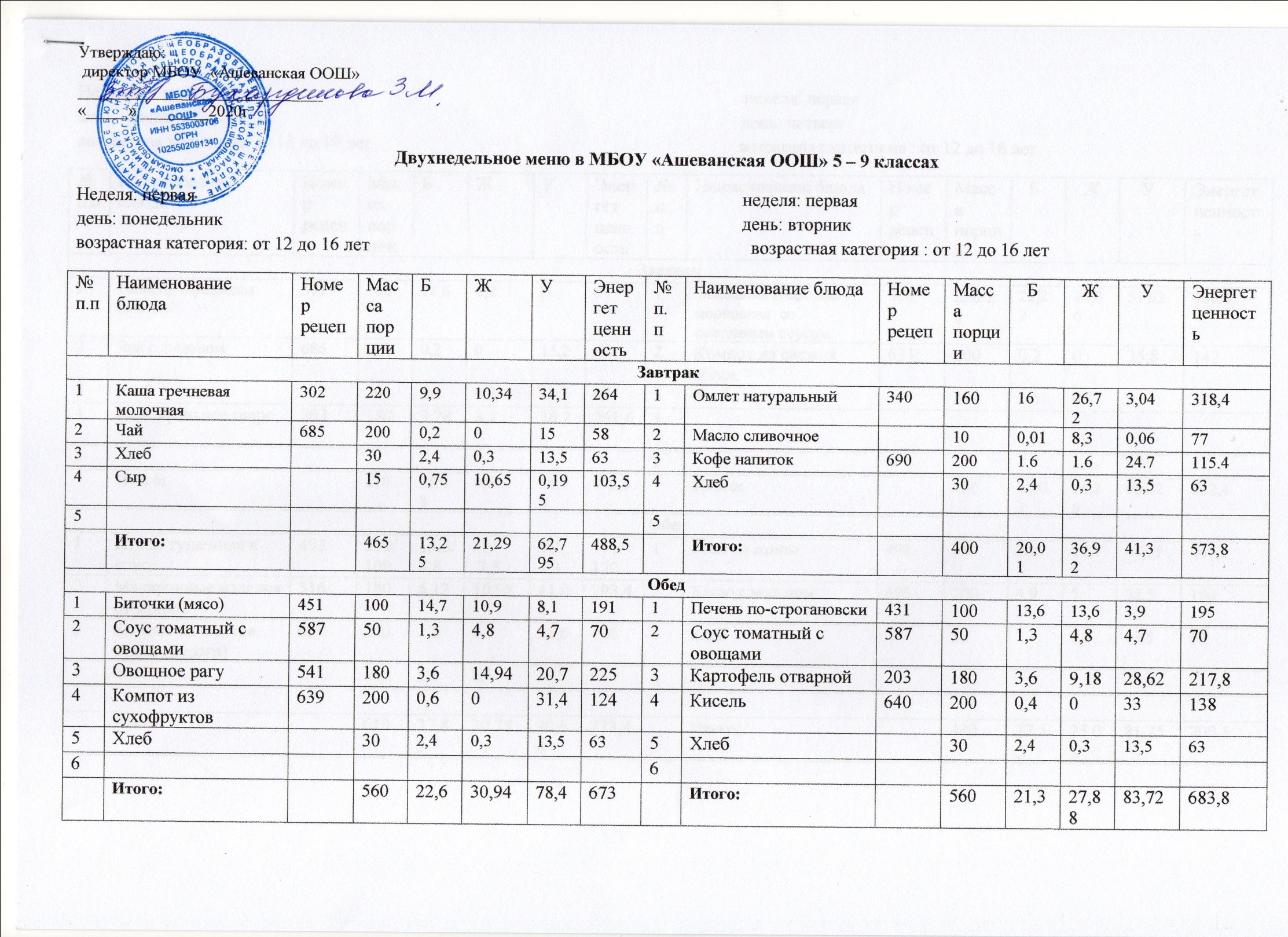 Неделя: первая                                                                                                                       неделя: первая                                                                                    день:  среда                                                                                                                            день: четверг                                                                             возрастная категория: от 12 до 16 лет                                                                                возрастная категория : от 12 до 16 лет                             Неделя: первая                                                                                                                       неделя: первая                                                                                    день:  пятница                                                                                                                         день:                                                                                    возрастная категория: от 12 до 16 лет                                                                                возрастная категория : от 12 до 16 лет                             Неделя: вторая                                                                                                                       неделя: вторая                                                                                   день:  понедельник                                                                                                                 день: вторник                                                                                   возрастная категория: от 12 до 16 лет                                                                                 возрастная категория : от 12 до 16 лет                             Неделя: вторая                                                                                                                       неделя: вторая                                                                                   день:  среда                                                                                                                            день: четверг                                                                                    возрастная категория: от 12 до 16 лет                                                                                возрастная категория : от 12 до 16 лет                             Неделя: вторая                                                                                                                       неделя: вторая                                                                                     день:  пятница                                                                                                                         день:                                                                                    возрастная категория: от 12 до 16 лет                                                                                   возрастная категория : от  до  лет                             №п.пНаименование блюдаНомер рецепМасса порцииБЖУЭнергетценность№п.пНаименование блюдаНомер рецепМассапорции  Б  Ж   У ЭнергетценностьЗавтрак Завтрак Завтрак Завтрак Завтрак Завтрак Завтрак Завтрак Завтрак Завтрак Завтрак Завтрак Завтрак Завтрак Завтрак Завтрак 1Рыба припущенная (минтай) 37110018,61,20841Запеканка творожно –морковная  со сметанным соусом366220/2022,2216,0659,62466,42Чай с лимоном6862000,3015,2602Компот из свежих яблок6312000,2035,81423Хлеб302,40,313,5633Хлеб201,60,29244Картофельное пюре2031803,788,126,28261,6455Итого:51025,089,654,98468,6Итого:46024,0216,2696,32632,4Обед Обед Обед Обед Обед Обед Обед Обед Обед Обед Обед Обед Обед Обед Обед Обед 1Птица тушенная в соусе493100/10015,3/8,812/ 7,50,2/4,3171/1201Плов из птицы49225020,2519,7545,25447,52Макаронные изделия отварные5161806,1210,9841,04293,42Какао с молоком6932004,9532,51903Компот из плодов сухих (курага)6382001,2031,61263хлеб302,40,313,5634Хлеб302,40,313,5634Итого:61033,8230,7890,64773,4Итого:48027,5525,0581,25700,5№п.пНаименование блюдаНомер рецепМасса порцииБЖУЭнергетценность№п.пНаименование блюдаНомер рецепМассапорции  Б  Ж   У ЭнергетценностьЗавтрак Завтрак Завтрак Завтрак Завтрак Завтрак Завтрак Завтрак Завтрак Завтрак Завтрак Завтрак Завтрак Завтрак Завтрак Завтрак 1Макаронные изделия с тертым сыром33320010,812,3442,633412Чай 6852000,20155823Хлеб302,40,313,56334455Итого:43013,412,6471,1455Обед Обед Обед Обед Обед Обед Обед Обед Обед Обед Обед Обед Обед Обед Обед Обед 1Печень по-строгановски43110013,613,63,919512Картофельное пюре2991803,788,11226,28196,223Компот из плодов сухих (изюм)6382000,4027,410634Хлеб 302,40,313,56345Соус томатный с овощами587501,34,84,7705Итого:56021,4826,81275,78630,2№п.пНаименование блюдаНомер рецепМасса порцииБЖУЭнергетценность№п.пНаименование блюдаНомер рецепМассапорции  Б  Ж   У ЭнергетценностьЗавтрак Завтрак Завтрак Завтрак Завтрак Завтрак Завтрак Завтрак Завтрак Завтрак Завтрак Завтрак Завтрак Завтрак Завтрак Завтрак 1Каша пшенная молочная3022206,3810,1235,092641Запеканка рисовая со сметанным соусом314220/208,8/0,668,80,6662,04/ 58,90365,2/ 30,362Сок фруктовый2001021,2882Какао с молоком 6932004,9532,51903Хлеб 302,40,313,5633Хлеб 201,60,29244Сыр 150,7510,650,195103,5455Итого:46510,5321,0769,98518,5Итого:46015,9614,66162,44609,56Обед Обед Обед Обед Обед Обед Обед Обед Обед Обед Обед Обед Обед Обед Обед Обед 1Тефтели (мясные)4621009,68,58,51511Рыба запеченная, с картофелем по- русски 22018,2614,5218,7277,22Рис припущенный 5121804,57,546,31275,622Компот из плодов сухих (курага)6382001,2031,61263Компот из свежих яблок 6312000,2035,81423Хлеб 302,40,313,5634Хлеб 302,40,313,5634Соус томатный с овощами587501,34,84,7705Соус томатный с овощами587501,34,84,7705Итого:5601821,1108,81708,62Итого:50023,1619,6268,5543,2№п.пНаименование блюдаНомер рецепМасса порцииБЖУЭнергетценность№п.пНаименование блюдаНомер рецепМассапорции  Б  Ж   У ЭнергетценностьЗавтрак Завтрак Завтрак Завтрак Завтрак Завтрак Завтрак Завтрак Завтрак Завтрак Завтрак Завтрак Завтрак Завтрак Завтрак Завтрак 1Каша овсяная молочная 3022206,612,3229,04261,81Сырники из творога с изюмом 35822033,1927,2840,48552,22Кофе напиток6902001.61.624.7115.42Соус молочный сладкий 596150,390,872,4318,63Хлеб302,40,313,5633Чай 6842000,80044Масло сливочное 100,018,30,06774Хлеб 201,60,292455Итого:47510,6122,5267,3517,2Итого:46535,9828,3551,91598,8Обед Обед Обед Обед Обед Обед Обед Обед Обед Обед Обед Обед Обед Обед Обед Обед 1Котлеты (мясо)45110012,823,911,13101Жаркое по- домашнему 43622019,5810,7823,762752Макаронные изделия отварные5161806,1210,9841,04293,42Кисель 6402000,40331383Компот из сухофруктов6392000,6031,41243Хлеб302,40,313,5634Хлеб302,40,313,56345Соус томатный с овощами587501,34,84,7705Итого:56023,2239,98101,74860,4Итого: 55022,3811,0870,26476№п.пНаименование блюдаНомер рецепМасса порцииБЖУЭнергетценность№п.пНаименование блюдаНомер рецепМассапорции  Б  Ж   У ЭнергетценностьЗавтрак Завтрак Завтрак Завтрак Завтрак Завтрак Завтрак Завтрак Завтрак Завтрак Завтрак Завтрак Завтрак Завтрак Завтрак Завтрак 1Биточки (мясо)45110014,710,98,119112Макаронные изделия 5161806,1210,9841,04293,423Чай с лимоном6862000,3015,26034Хлеб 201,60,2924455Итого:50022,7222,0873,3568,4Обед Обед Обед Обед Обед Обед Обед Обед Обед Обед Обед Обед Обед Обед Обед Обед 1Птица тушенная в соусе493120/10018,3/8,814,4/ 7,50,24/4,3205,2/1202Каша гречневая рассыпчатая 50818010,410,451,12334,83Компот из плодов сухих (изюм)6382000,4027,41064Хлеб302,40,313,5635Итого:68039,532,696,56829